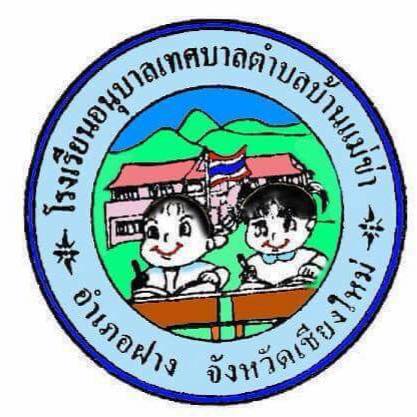 หนังสือรับรองสถานภาพการเป็นนักเรียนโรงเรียนอนุบาลเทศบาลตำบลบ้านแม่ข่า           สังกัด เทศบาลตำบลบ้านแม่ข่า ตำบลแม่ข่า         อำเภอฝาง  จังหวัดเชียงใหม่						   วันที่  2  เดือนพฤศจิกายน  พ.ศ. 2564	หนังสือรับรองฉบับนี้ออกให้เพื่อรับรองว่า เด็กชายรัชพล พรมเสน  บุตร นางสาวระพีพรรณ พรมเสน   และ  นายวิชัย อ้าอื่อ  เกิดวันที่ 20 เดือน ตุลาคม พ.ศ. 2558  อายุ 6 ปี  เลขประจำตัวประชาชน  1 5087 00177 28 1 ปัจจุบันกำลังศึกษาอยู่ในระดับชั้นอนุบาล 3 ของโรงเรียนอนุบาลเทศบาลตำบลบ้านแม่ข่า สังกัดเทศบาลตำบลบ้านแม่ข่า ตำบลแม่ข่า อำเภอฝาง จังหวัดเชียงใหม่ 	จึงออกหนังสือรับรองนี้ไว้เป็นหลักฐาน 					             ออกให้  ณ  วันที่  2  เดือนพฤศจิกายน  พ.ศ.2564    ลงชื่อ         (นางอมรรัตน์  งอนมาก)                                                   ผู้อำนวยการกองช่าง   รักษาราชการแทน                                       ผู้อำนวยการสถานศึกษาโรงเรียนอนุบาลเทศบาลตำบลบ้านแม่ข่าหมายเหตุ    ใบรับรองนี้มีอายุ  30  วัน  นับแต่วันที่ออกให้